The Grand Council of Cryptic Masons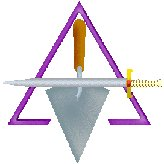  of the State of IllinoisILLINOIS CRYPTIC MASONS NURSES FOUNDATIONNURSES SCHOLARSHIP APPLICATIONThe Nurses Foundation Scholarship is awarded to full-time students pursuing a career in the field of nursing with plans to complete a program from an accredited school of Nursing in the State of Illinois.  This program should culminate in a Bachelor’s Degree in Nursing or certification as a Registered Nurse.  The applicant for a Nurses Foundation Scholarship must be a resident of the State of Illinois and must have and maintain a ‘B’ or a 3.0 grade point average in the accredited Nursing Program.The scholarship check will be forwarded in August and January to the student’s college or university to be credited to her/his account.The Scholarship Applicant must submit a completed application form with official high school or college transcript and letters of recommendation to the Screening Committee Chairman by April 1.The amount of the Nurses Foundation Scholarship will be at the discretion of the Nurses Scholarship Screening Committee.The scholarship will be awarded without regard to race, gender, religion, age or handicap.The application, official transcripts, and letters of recommendation should be sent to:	Arlo R. Sloan, MIPGM9100 N 1300th AveOsco, IL  61472-9505